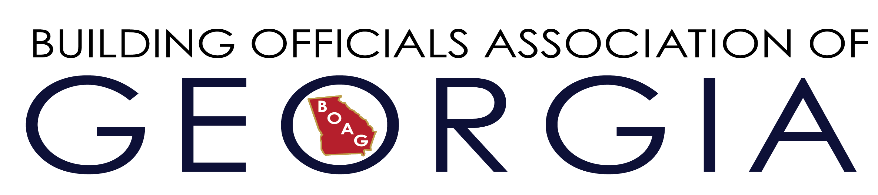 2021 BOAG Golf TournamentBenefiting the BOAG Scholarship FundDate:  Tuesday, May 18, 2021Location: King and Prince Resort & Conference CenterShotgun Start @ 1:00 PM$100.00 a Person $150.00 Golf Hole Sponsorships $200.00 Sponsorship for Longest Drive and Closest to the Pin  Contests-Prizes-Gift Bags You may register as a single player or partial/complete team.  	 	Player 	 	     E-Mail  	 	Contact Number 1-_______________________________________ ________________ 	 2-_________ 	_______________________ _______________________ 3-________________________ 	_________________________________ 4-_______________________________________________________ 	 Space is limited so please include a check made payable to BOAG with your registration and return before April 1, 2021. Send To:  BOAG PO Box 697Snellville, GA 30078